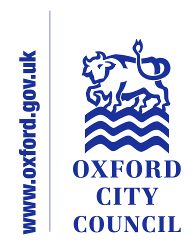 Form to be used for the Full Equalities Impact AssessmentSigned (completing officer)								Signed (Lead Officer)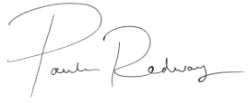 Please list the team members and service areas that were involved in this process:Assessing equalities impacts was done at every stage of the grant review process including at review board meetings and in consultation meetings externally and internally with the officers listed below.  The officers in bold were specifically involved in inputting into the Equalities Impact Assessment paperwork but everyone contributed throughout: Nadeem Murtuja – Interim Director of Communities and CustomersIan Brooke – Head of Community ServicesClaire Freeman – Transformation LeadPaula Redway – Culture and Community Development ManagerAdrian Green – Grant Review Project ManagerJames Pickering Communities Manager (Advice centres)Jubeen Ashraf – Locality CoordinatorJoseph Barrett Youth – Ambition Manager Paul Backman – Sports Development OfficerJames Baughan – Communities Service Development OfficerHelen Bishop – Head of Business ImprovementEmma Burson – Finance ManagerChris Cameron – Data AnalystMaddy Cameron – Equalities officerJasmin Carne – Communities Support Officer Julia Castle – Property ManagerMark Chandler – Performance and Resource officerCaroline Chanides – Green Space Development OfficerVal Churchill – Locality Support OfficerAlan Foulkes – Localities OfficerLorraine Freeman – Development Funding OfficerVicki Galvin – Sport and Physical Activity ManagerDani Granito – Policy and Partnerships Team ManagerLarissa Griffin – Senior Estates SurveyorSimon Grove-White – Principal Economic Development OfficerEmma Gubbins – Asset ManagerSally Hicks – Data AnalystWendy Hind – Tenant Involvement officerElizabeth Hunston – Digital Communications OfficerRocco Labellarte – Chief Technology and Information Sarah Levete – Museum Engagement officerHagan Lewisman – Active Communities ManagerLiz Jones – ASBIT Manager & DA LeadClare Keen – Communications officerTim Martin – Transformation ManagerDavid Morrell – Locality CoordinatorCalum Murdoch – Fundraising OfficerSteph Nichols – HR Business PartnerIona O’Carroll – Community Health Development OfficerNerys Parry – Housing Strategy and Needs ManagerMatt Peachey – Economic Development OfficerCarolyn Ploszynski – Head of Regeneration and EconomyHamera Plume – Consultation and Engagement OfficerCarly Roalf – Hub CoordinatorWill Side – Programme Coordinator for Refugees, Asylum Seekers and Migrant workersBarbara Smolonska – Business Partner Kate Toomey – Museum and Community Heritage Learning Manager Claire Thompson – Arts Development Officer Hollie Tuckwell – Hub CoordinatorLeonard Sackey – Deputy Hub CoordinatorAzul Strong-Corcoran – Hub CoordinatorMichael Woods – Green Space Development OfficerSeveral OCC Staff were in addition consulted in two group meetingsMember Consultation (in advisory meetings)Councillor Shaista AZIZ Councillor Diko BLACKINGS Councillor Paula DUNNE Councillor Chris JARVIS Councillor Katherine MILES Councillor Ajaz REHMAN Councillor Christopher SMOWTON Service Area:Community ServicesSection:Grant ReviewSection:Grant ReviewDate of Initial assessment:11 June 2021 Date of Initial assessment:11 June 2021 Key Person responsible for assessment: Paula RedwayKey Person responsible for assessment: Paula RedwayKey Person responsible for assessment: Paula RedwayDate assessment commenced:11 June 2021Date assessment commenced:11 June 2021Date assessment commenced:11 June 2021Name of Policy to be assessed:Name of Policy to be assessed:Name of Policy to be assessed:Name of Policy to be assessed:Communities Grants Strategic review Communities Grants Strategic review Communities Grants Strategic review Communities Grants Strategic review Communities Grants Strategic review Communities Grants Strategic review Communities Grants Strategic review Communities Grants Strategic review 1. In what area are there concerns that the policy could have a differential impact1. In what area are there concerns that the policy could have a differential impact1. In what area are there concerns that the policy could have a differential impact1. In what area are there concerns that the policy could have a differential impactRace √Race √Race √Disability √Disability √Disability √Age √Age √1. In what area are there concerns that the policy could have a differential impact1. In what area are there concerns that the policy could have a differential impact1. In what area are there concerns that the policy could have a differential impact1. In what area are there concerns that the policy could have a differential impactGender reassignment √Gender reassignment √Gender reassignment √Religion or  Belief √Religion or  Belief √Religion or  Belief √Sexual Orientation √Sexual Orientation √1. In what area are there concerns that the policy could have a differential impact1. In what area are there concerns that the policy could have a differential impact1. In what area are there concerns that the policy could have a differential impact1. In what area are there concerns that the policy could have a differential impactSex √Sex √Sex √Pregnancy and Maternity √Pregnancy and Maternity √Pregnancy and Maternity √Marriage & Civil PartnershipMarriage & Civil PartnershipOther strategic/ equalities considerationsOther strategic/ equalities considerationsOther strategic/ equalities considerationsOther strategic/ equalities considerationsSafeguarding/Welfare of Children and vulnerable adults √Housing and Homelessness StrategySafeguarding/Welfare of Children and vulnerable adults √Housing and Homelessness StrategySafeguarding/Welfare of Children and vulnerable adults √Housing and Homelessness StrategyAnti-Racism Charter √Oxford City Council Strategy √ Anti-Racism Charter √Oxford City Council Strategy √ Anti-Racism Charter √Oxford City Council Strategy √ Mental Wellbeing/Community Resilience √Mental Wellbeing/Community Resilience √2. Background:Give the background information to the review and the perceived problems with the review which are the reason for the Impact Assessment.2. Background:Give the background information to the review and the perceived problems with the review which are the reason for the Impact Assessment.2. Background:Give the background information to the review and the perceived problems with the review which are the reason for the Impact Assessment.2. Background:Give the background information to the review and the perceived problems with the review which are the reason for the Impact Assessment.The purpose of the Communities Grants Strategic Review 2021 is to establish objectives to improve the efficiency, effectiveness, reach and impact of grants, while making savings of £200k.  Given the impacts of the pandemic which are exacerbating inequalities in the city and the opportunity for grants to make a positive difference, there is a strong equalities focus within the review.  In essence, the review itself was an in depth Equalities Impact Assessment of the current grant management system. This equalities impact assessment was therefore undertaken in two stages – firstly to inform the design of the review and secondly to provide an EIA on the recommendations in the final draft report.  The purpose of the Communities Grants Strategic Review 2021 is to establish objectives to improve the efficiency, effectiveness, reach and impact of grants, while making savings of £200k.  Given the impacts of the pandemic which are exacerbating inequalities in the city and the opportunity for grants to make a positive difference, there is a strong equalities focus within the review.  In essence, the review itself was an in depth Equalities Impact Assessment of the current grant management system. This equalities impact assessment was therefore undertaken in two stages – firstly to inform the design of the review and secondly to provide an EIA on the recommendations in the final draft report.  The purpose of the Communities Grants Strategic Review 2021 is to establish objectives to improve the efficiency, effectiveness, reach and impact of grants, while making savings of £200k.  Given the impacts of the pandemic which are exacerbating inequalities in the city and the opportunity for grants to make a positive difference, there is a strong equalities focus within the review.  In essence, the review itself was an in depth Equalities Impact Assessment of the current grant management system. This equalities impact assessment was therefore undertaken in two stages – firstly to inform the design of the review and secondly to provide an EIA on the recommendations in the final draft report.  The purpose of the Communities Grants Strategic Review 2021 is to establish objectives to improve the efficiency, effectiveness, reach and impact of grants, while making savings of £200k.  Given the impacts of the pandemic which are exacerbating inequalities in the city and the opportunity for grants to make a positive difference, there is a strong equalities focus within the review.  In essence, the review itself was an in depth Equalities Impact Assessment of the current grant management system. This equalities impact assessment was therefore undertaken in two stages – firstly to inform the design of the review and secondly to provide an EIA on the recommendations in the final draft report.  The purpose of the Communities Grants Strategic Review 2021 is to establish objectives to improve the efficiency, effectiveness, reach and impact of grants, while making savings of £200k.  Given the impacts of the pandemic which are exacerbating inequalities in the city and the opportunity for grants to make a positive difference, there is a strong equalities focus within the review.  In essence, the review itself was an in depth Equalities Impact Assessment of the current grant management system. This equalities impact assessment was therefore undertaken in two stages – firstly to inform the design of the review and secondly to provide an EIA on the recommendations in the final draft report.  The purpose of the Communities Grants Strategic Review 2021 is to establish objectives to improve the efficiency, effectiveness, reach and impact of grants, while making savings of £200k.  Given the impacts of the pandemic which are exacerbating inequalities in the city and the opportunity for grants to make a positive difference, there is a strong equalities focus within the review.  In essence, the review itself was an in depth Equalities Impact Assessment of the current grant management system. This equalities impact assessment was therefore undertaken in two stages – firstly to inform the design of the review and secondly to provide an EIA on the recommendations in the final draft report.  The purpose of the Communities Grants Strategic Review 2021 is to establish objectives to improve the efficiency, effectiveness, reach and impact of grants, while making savings of £200k.  Given the impacts of the pandemic which are exacerbating inequalities in the city and the opportunity for grants to make a positive difference, there is a strong equalities focus within the review.  In essence, the review itself was an in depth Equalities Impact Assessment of the current grant management system. This equalities impact assessment was therefore undertaken in two stages – firstly to inform the design of the review and secondly to provide an EIA on the recommendations in the final draft report.  The purpose of the Communities Grants Strategic Review 2021 is to establish objectives to improve the efficiency, effectiveness, reach and impact of grants, while making savings of £200k.  Given the impacts of the pandemic which are exacerbating inequalities in the city and the opportunity for grants to make a positive difference, there is a strong equalities focus within the review.  In essence, the review itself was an in depth Equalities Impact Assessment of the current grant management system. This equalities impact assessment was therefore undertaken in two stages – firstly to inform the design of the review and secondly to provide an EIA on the recommendations in the final draft report.  3. Methodology and Sources of Data:The methods used to collect data and what sources of data3. Methodology and Sources of Data:The methods used to collect data and what sources of data3. Methodology and Sources of Data:The methods used to collect data and what sources of data3. Methodology and Sources of Data:The methods used to collect data and what sources of dataThe initial impact assessment was undertaken by officers with lived experience of intersectional protected characteristics (in bold in the list below). This informed the consultation plan including the consultation questions and the initial draft list of consultees and scoped a range of available data and the methodology used to analyse it including live case studies as well as statistical information:Analysis of Oxford’s demographic statistics including relating to protected characteristics, where availableAnalysis of Information coming into the Business Intelligence Unit, the Customer Services team and Asana system including referrals and case studies for support throughout the pandemic as well as information from the Office for National Statistics, Public Health England, Joint Strategic Needs Assessment etc.Internal individual consultations with over 50 diverse staff members across the Council and a cross party Member advisory group of 7 Members (listed below)Outreach to over 50 third sector organisations including equalities-focused organisations, Oxford City Council grantees and unsuccessful grant applicants 10 group discussions attended by people with lived experience of different protected characteristics, homelessness and intersectionality as well as 10 open group sessions Evaluation of best practice in other councils including Bath and North Somerset, Bristol, Preston, Wigan, Plymouth and York Public consultation via OCC public consultation portal with 35 responsesDiscussions with local and national funders with a focus on funding equalities related work  Staff consultations took account of other cross-Council work including the City Council Strategy, Anti-Racism Charter, Housing and Homelessness Strategy, Wealth Creation project, Community Impact Zone (CIZ), the development of the Locality Hubs as key service integration delivery points and work toward the Thriving Communities and Equalities Strategies.The initial impact assessment was undertaken by officers with lived experience of intersectional protected characteristics (in bold in the list below). This informed the consultation plan including the consultation questions and the initial draft list of consultees and scoped a range of available data and the methodology used to analyse it including live case studies as well as statistical information:Analysis of Oxford’s demographic statistics including relating to protected characteristics, where availableAnalysis of Information coming into the Business Intelligence Unit, the Customer Services team and Asana system including referrals and case studies for support throughout the pandemic as well as information from the Office for National Statistics, Public Health England, Joint Strategic Needs Assessment etc.Internal individual consultations with over 50 diverse staff members across the Council and a cross party Member advisory group of 7 Members (listed below)Outreach to over 50 third sector organisations including equalities-focused organisations, Oxford City Council grantees and unsuccessful grant applicants 10 group discussions attended by people with lived experience of different protected characteristics, homelessness and intersectionality as well as 10 open group sessions Evaluation of best practice in other councils including Bath and North Somerset, Bristol, Preston, Wigan, Plymouth and York Public consultation via OCC public consultation portal with 35 responsesDiscussions with local and national funders with a focus on funding equalities related work  Staff consultations took account of other cross-Council work including the City Council Strategy, Anti-Racism Charter, Housing and Homelessness Strategy, Wealth Creation project, Community Impact Zone (CIZ), the development of the Locality Hubs as key service integration delivery points and work toward the Thriving Communities and Equalities Strategies.The initial impact assessment was undertaken by officers with lived experience of intersectional protected characteristics (in bold in the list below). This informed the consultation plan including the consultation questions and the initial draft list of consultees and scoped a range of available data and the methodology used to analyse it including live case studies as well as statistical information:Analysis of Oxford’s demographic statistics including relating to protected characteristics, where availableAnalysis of Information coming into the Business Intelligence Unit, the Customer Services team and Asana system including referrals and case studies for support throughout the pandemic as well as information from the Office for National Statistics, Public Health England, Joint Strategic Needs Assessment etc.Internal individual consultations with over 50 diverse staff members across the Council and a cross party Member advisory group of 7 Members (listed below)Outreach to over 50 third sector organisations including equalities-focused organisations, Oxford City Council grantees and unsuccessful grant applicants 10 group discussions attended by people with lived experience of different protected characteristics, homelessness and intersectionality as well as 10 open group sessions Evaluation of best practice in other councils including Bath and North Somerset, Bristol, Preston, Wigan, Plymouth and York Public consultation via OCC public consultation portal with 35 responsesDiscussions with local and national funders with a focus on funding equalities related work  Staff consultations took account of other cross-Council work including the City Council Strategy, Anti-Racism Charter, Housing and Homelessness Strategy, Wealth Creation project, Community Impact Zone (CIZ), the development of the Locality Hubs as key service integration delivery points and work toward the Thriving Communities and Equalities Strategies.The initial impact assessment was undertaken by officers with lived experience of intersectional protected characteristics (in bold in the list below). This informed the consultation plan including the consultation questions and the initial draft list of consultees and scoped a range of available data and the methodology used to analyse it including live case studies as well as statistical information:Analysis of Oxford’s demographic statistics including relating to protected characteristics, where availableAnalysis of Information coming into the Business Intelligence Unit, the Customer Services team and Asana system including referrals and case studies for support throughout the pandemic as well as information from the Office for National Statistics, Public Health England, Joint Strategic Needs Assessment etc.Internal individual consultations with over 50 diverse staff members across the Council and a cross party Member advisory group of 7 Members (listed below)Outreach to over 50 third sector organisations including equalities-focused organisations, Oxford City Council grantees and unsuccessful grant applicants 10 group discussions attended by people with lived experience of different protected characteristics, homelessness and intersectionality as well as 10 open group sessions Evaluation of best practice in other councils including Bath and North Somerset, Bristol, Preston, Wigan, Plymouth and York Public consultation via OCC public consultation portal with 35 responsesDiscussions with local and national funders with a focus on funding equalities related work  Staff consultations took account of other cross-Council work including the City Council Strategy, Anti-Racism Charter, Housing and Homelessness Strategy, Wealth Creation project, Community Impact Zone (CIZ), the development of the Locality Hubs as key service integration delivery points and work toward the Thriving Communities and Equalities Strategies.The initial impact assessment was undertaken by officers with lived experience of intersectional protected characteristics (in bold in the list below). This informed the consultation plan including the consultation questions and the initial draft list of consultees and scoped a range of available data and the methodology used to analyse it including live case studies as well as statistical information:Analysis of Oxford’s demographic statistics including relating to protected characteristics, where availableAnalysis of Information coming into the Business Intelligence Unit, the Customer Services team and Asana system including referrals and case studies for support throughout the pandemic as well as information from the Office for National Statistics, Public Health England, Joint Strategic Needs Assessment etc.Internal individual consultations with over 50 diverse staff members across the Council and a cross party Member advisory group of 7 Members (listed below)Outreach to over 50 third sector organisations including equalities-focused organisations, Oxford City Council grantees and unsuccessful grant applicants 10 group discussions attended by people with lived experience of different protected characteristics, homelessness and intersectionality as well as 10 open group sessions Evaluation of best practice in other councils including Bath and North Somerset, Bristol, Preston, Wigan, Plymouth and York Public consultation via OCC public consultation portal with 35 responsesDiscussions with local and national funders with a focus on funding equalities related work  Staff consultations took account of other cross-Council work including the City Council Strategy, Anti-Racism Charter, Housing and Homelessness Strategy, Wealth Creation project, Community Impact Zone (CIZ), the development of the Locality Hubs as key service integration delivery points and work toward the Thriving Communities and Equalities Strategies.The initial impact assessment was undertaken by officers with lived experience of intersectional protected characteristics (in bold in the list below). This informed the consultation plan including the consultation questions and the initial draft list of consultees and scoped a range of available data and the methodology used to analyse it including live case studies as well as statistical information:Analysis of Oxford’s demographic statistics including relating to protected characteristics, where availableAnalysis of Information coming into the Business Intelligence Unit, the Customer Services team and Asana system including referrals and case studies for support throughout the pandemic as well as information from the Office for National Statistics, Public Health England, Joint Strategic Needs Assessment etc.Internal individual consultations with over 50 diverse staff members across the Council and a cross party Member advisory group of 7 Members (listed below)Outreach to over 50 third sector organisations including equalities-focused organisations, Oxford City Council grantees and unsuccessful grant applicants 10 group discussions attended by people with lived experience of different protected characteristics, homelessness and intersectionality as well as 10 open group sessions Evaluation of best practice in other councils including Bath and North Somerset, Bristol, Preston, Wigan, Plymouth and York Public consultation via OCC public consultation portal with 35 responsesDiscussions with local and national funders with a focus on funding equalities related work  Staff consultations took account of other cross-Council work including the City Council Strategy, Anti-Racism Charter, Housing and Homelessness Strategy, Wealth Creation project, Community Impact Zone (CIZ), the development of the Locality Hubs as key service integration delivery points and work toward the Thriving Communities and Equalities Strategies.The initial impact assessment was undertaken by officers with lived experience of intersectional protected characteristics (in bold in the list below). This informed the consultation plan including the consultation questions and the initial draft list of consultees and scoped a range of available data and the methodology used to analyse it including live case studies as well as statistical information:Analysis of Oxford’s demographic statistics including relating to protected characteristics, where availableAnalysis of Information coming into the Business Intelligence Unit, the Customer Services team and Asana system including referrals and case studies for support throughout the pandemic as well as information from the Office for National Statistics, Public Health England, Joint Strategic Needs Assessment etc.Internal individual consultations with over 50 diverse staff members across the Council and a cross party Member advisory group of 7 Members (listed below)Outreach to over 50 third sector organisations including equalities-focused organisations, Oxford City Council grantees and unsuccessful grant applicants 10 group discussions attended by people with lived experience of different protected characteristics, homelessness and intersectionality as well as 10 open group sessions Evaluation of best practice in other councils including Bath and North Somerset, Bristol, Preston, Wigan, Plymouth and York Public consultation via OCC public consultation portal with 35 responsesDiscussions with local and national funders with a focus on funding equalities related work  Staff consultations took account of other cross-Council work including the City Council Strategy, Anti-Racism Charter, Housing and Homelessness Strategy, Wealth Creation project, Community Impact Zone (CIZ), the development of the Locality Hubs as key service integration delivery points and work toward the Thriving Communities and Equalities Strategies.The initial impact assessment was undertaken by officers with lived experience of intersectional protected characteristics (in bold in the list below). This informed the consultation plan including the consultation questions and the initial draft list of consultees and scoped a range of available data and the methodology used to analyse it including live case studies as well as statistical information:Analysis of Oxford’s demographic statistics including relating to protected characteristics, where availableAnalysis of Information coming into the Business Intelligence Unit, the Customer Services team and Asana system including referrals and case studies for support throughout the pandemic as well as information from the Office for National Statistics, Public Health England, Joint Strategic Needs Assessment etc.Internal individual consultations with over 50 diverse staff members across the Council and a cross party Member advisory group of 7 Members (listed below)Outreach to over 50 third sector organisations including equalities-focused organisations, Oxford City Council grantees and unsuccessful grant applicants 10 group discussions attended by people with lived experience of different protected characteristics, homelessness and intersectionality as well as 10 open group sessions Evaluation of best practice in other councils including Bath and North Somerset, Bristol, Preston, Wigan, Plymouth and York Public consultation via OCC public consultation portal with 35 responsesDiscussions with local and national funders with a focus on funding equalities related work  Staff consultations took account of other cross-Council work including the City Council Strategy, Anti-Racism Charter, Housing and Homelessness Strategy, Wealth Creation project, Community Impact Zone (CIZ), the development of the Locality Hubs as key service integration delivery points and work toward the Thriving Communities and Equalities Strategies.4. ConsultationThis section should outline all the consultation that has taken place on the EIA. It should include the following. •	Why you carried out the consultation.•	Details about how you went about it. •	A summary of the replies you received from people you consulted.•	An assessment of your proposed policy (or policy options) in the light of the responses you received.•	A statement of what you plan to do next4. ConsultationThis section should outline all the consultation that has taken place on the EIA. It should include the following. •	Why you carried out the consultation.•	Details about how you went about it. •	A summary of the replies you received from people you consulted.•	An assessment of your proposed policy (or policy options) in the light of the responses you received.•	A statement of what you plan to do next4. ConsultationThis section should outline all the consultation that has taken place on the EIA. It should include the following. •	Why you carried out the consultation.•	Details about how you went about it. •	A summary of the replies you received from people you consulted.•	An assessment of your proposed policy (or policy options) in the light of the responses you received.•	A statement of what you plan to do next4. ConsultationThis section should outline all the consultation that has taken place on the EIA. It should include the following. •	Why you carried out the consultation.•	Details about how you went about it. •	A summary of the replies you received from people you consulted.•	An assessment of your proposed policy (or policy options) in the light of the responses you received.•	A statement of what you plan to do nextThe consultations were carried out to inform the Communities Grants Strategic Review report recommendations but consultees also inputted into the consultation plan itself.  As a result, more consultations were held than were initially planned as consultees made suggestions for additional people and organisations for the Project Manager to meet with.  Details of how each element of the consultation was delivered are as follows:Analysis of dataUndertaken as a desk top exercise linking in with Sally Hicks, Data Analyst and Mark Chandler, Performance and Resources Manager, to access information held by/accessible to OCC (e.g. referrals to Customer and Community Services) as well as publicly available census demographic information, Office for National Statistics data, data from Local Insight and referral case studies etc.Internal individual consultations with over 50 staff and a cross party Member advisory group of 7 MembersAdrian Green, Project Manager, held 121 meetings with each staff member.  Two group meetings were held with the Cross-party Member advisory group led by Ian Brooke, Head of Community Services, Adrian Green Project Manager and Paula Redway, Culture and Community Development Manager. Members were selected by each of the party leaders – see the list below.Outreach to over 50 third sector organisations including equalities-focused organisations, Oxford City Council grantees and unsuccessful grant applicantsConsultations were held with over 50 organisations.  Consultations were led by Adrian Green, Project Manager supported by a relevant officer with knowledge of the organisation and their work.  Notes were taken of the key points raised and are included in Annex 3 of the Cabinet report.9 group consultations focussing on lived experience of different protected characteristics, 1 focussed on homelessness and a further 10 open group consultations Consultations were led by Adrian Green, Project Manager supported by an officer with relevant lived experience.  Notes were taken of the key points raised and are included in Annex 3 of the Cabinet report.Evaluation of best practice in other councils including Bath and North Somerset, Bristol, Preston, Wigan, Plymouth and York Consultations were held by Project Manager, Adrian Green, with local authorities where good practice is recognised. The list of consultees and consolidated Best Practice learning summaries are included in Annex 3 of the Cabinet report.Public consultation A public consultation was run via Oxford City Council public consultation portal with 35 responses. Feedback given is listed in Annex 3 of the Cabinet report.Discussions with local and national fundersA virtual roundtable discussion was held by the Chief Cultural and Leisure Officers Association (CLOA) with a selected group of National Funders (Lankelly Chase, Lloyds Bank Foundation, Salix Finance, Sport England, The Good Exchange and ArtsWork) and CLOA Local Authority members. Notes of the meeting are included in Annex 3 of the Cabinet report.  The consultations led to the report recommending the following criteria for assessing grant applications for delivery from April 2022-March 2025:Reducing InequalitiesMeeting the needs of those most affected by COVID-19Activity with people living in regeneration areasAccessibility Activity for underrepresented/excluded groups including BAME, Disabled, LGBTQIA+, young people living in challenging circumstancesActivity levering in additional fundingJob creation/protectionPartnership bids e.g. to share resources, reduce duplication and increase reachCoaching (particularly for emerging organisations and organisations targeting excluded groups)Those award grants over £5K would need to participate in sessions to share learning with others. Here is the summary table of the key equalities related points raised during consultation responses/inputs and the suggested mitigations:Having been considered by CMT on 11 October 2021, and the Leaders’ Meeting on 13 October 2021, further work is being done on the report before the recommendations are shared with consultees for their response as per the report milestone plan.The consultations were carried out to inform the Communities Grants Strategic Review report recommendations but consultees also inputted into the consultation plan itself.  As a result, more consultations were held than were initially planned as consultees made suggestions for additional people and organisations for the Project Manager to meet with.  Details of how each element of the consultation was delivered are as follows:Analysis of dataUndertaken as a desk top exercise linking in with Sally Hicks, Data Analyst and Mark Chandler, Performance and Resources Manager, to access information held by/accessible to OCC (e.g. referrals to Customer and Community Services) as well as publicly available census demographic information, Office for National Statistics data, data from Local Insight and referral case studies etc.Internal individual consultations with over 50 staff and a cross party Member advisory group of 7 MembersAdrian Green, Project Manager, held 121 meetings with each staff member.  Two group meetings were held with the Cross-party Member advisory group led by Ian Brooke, Head of Community Services, Adrian Green Project Manager and Paula Redway, Culture and Community Development Manager. Members were selected by each of the party leaders – see the list below.Outreach to over 50 third sector organisations including equalities-focused organisations, Oxford City Council grantees and unsuccessful grant applicantsConsultations were held with over 50 organisations.  Consultations were led by Adrian Green, Project Manager supported by a relevant officer with knowledge of the organisation and their work.  Notes were taken of the key points raised and are included in Annex 3 of the Cabinet report.9 group consultations focussing on lived experience of different protected characteristics, 1 focussed on homelessness and a further 10 open group consultations Consultations were led by Adrian Green, Project Manager supported by an officer with relevant lived experience.  Notes were taken of the key points raised and are included in Annex 3 of the Cabinet report.Evaluation of best practice in other councils including Bath and North Somerset, Bristol, Preston, Wigan, Plymouth and York Consultations were held by Project Manager, Adrian Green, with local authorities where good practice is recognised. The list of consultees and consolidated Best Practice learning summaries are included in Annex 3 of the Cabinet report.Public consultation A public consultation was run via Oxford City Council public consultation portal with 35 responses. Feedback given is listed in Annex 3 of the Cabinet report.Discussions with local and national fundersA virtual roundtable discussion was held by the Chief Cultural and Leisure Officers Association (CLOA) with a selected group of National Funders (Lankelly Chase, Lloyds Bank Foundation, Salix Finance, Sport England, The Good Exchange and ArtsWork) and CLOA Local Authority members. Notes of the meeting are included in Annex 3 of the Cabinet report.  The consultations led to the report recommending the following criteria for assessing grant applications for delivery from April 2022-March 2025:Reducing InequalitiesMeeting the needs of those most affected by COVID-19Activity with people living in regeneration areasAccessibility Activity for underrepresented/excluded groups including BAME, Disabled, LGBTQIA+, young people living in challenging circumstancesActivity levering in additional fundingJob creation/protectionPartnership bids e.g. to share resources, reduce duplication and increase reachCoaching (particularly for emerging organisations and organisations targeting excluded groups)Those award grants over £5K would need to participate in sessions to share learning with others. Here is the summary table of the key equalities related points raised during consultation responses/inputs and the suggested mitigations:Having been considered by CMT on 11 October 2021, and the Leaders’ Meeting on 13 October 2021, further work is being done on the report before the recommendations are shared with consultees for their response as per the report milestone plan.The consultations were carried out to inform the Communities Grants Strategic Review report recommendations but consultees also inputted into the consultation plan itself.  As a result, more consultations were held than were initially planned as consultees made suggestions for additional people and organisations for the Project Manager to meet with.  Details of how each element of the consultation was delivered are as follows:Analysis of dataUndertaken as a desk top exercise linking in with Sally Hicks, Data Analyst and Mark Chandler, Performance and Resources Manager, to access information held by/accessible to OCC (e.g. referrals to Customer and Community Services) as well as publicly available census demographic information, Office for National Statistics data, data from Local Insight and referral case studies etc.Internal individual consultations with over 50 staff and a cross party Member advisory group of 7 MembersAdrian Green, Project Manager, held 121 meetings with each staff member.  Two group meetings were held with the Cross-party Member advisory group led by Ian Brooke, Head of Community Services, Adrian Green Project Manager and Paula Redway, Culture and Community Development Manager. Members were selected by each of the party leaders – see the list below.Outreach to over 50 third sector organisations including equalities-focused organisations, Oxford City Council grantees and unsuccessful grant applicantsConsultations were held with over 50 organisations.  Consultations were led by Adrian Green, Project Manager supported by a relevant officer with knowledge of the organisation and their work.  Notes were taken of the key points raised and are included in Annex 3 of the Cabinet report.9 group consultations focussing on lived experience of different protected characteristics, 1 focussed on homelessness and a further 10 open group consultations Consultations were led by Adrian Green, Project Manager supported by an officer with relevant lived experience.  Notes were taken of the key points raised and are included in Annex 3 of the Cabinet report.Evaluation of best practice in other councils including Bath and North Somerset, Bristol, Preston, Wigan, Plymouth and York Consultations were held by Project Manager, Adrian Green, with local authorities where good practice is recognised. The list of consultees and consolidated Best Practice learning summaries are included in Annex 3 of the Cabinet report.Public consultation A public consultation was run via Oxford City Council public consultation portal with 35 responses. Feedback given is listed in Annex 3 of the Cabinet report.Discussions with local and national fundersA virtual roundtable discussion was held by the Chief Cultural and Leisure Officers Association (CLOA) with a selected group of National Funders (Lankelly Chase, Lloyds Bank Foundation, Salix Finance, Sport England, The Good Exchange and ArtsWork) and CLOA Local Authority members. Notes of the meeting are included in Annex 3 of the Cabinet report.  The consultations led to the report recommending the following criteria for assessing grant applications for delivery from April 2022-March 2025:Reducing InequalitiesMeeting the needs of those most affected by COVID-19Activity with people living in regeneration areasAccessibility Activity for underrepresented/excluded groups including BAME, Disabled, LGBTQIA+, young people living in challenging circumstancesActivity levering in additional fundingJob creation/protectionPartnership bids e.g. to share resources, reduce duplication and increase reachCoaching (particularly for emerging organisations and organisations targeting excluded groups)Those award grants over £5K would need to participate in sessions to share learning with others. Here is the summary table of the key equalities related points raised during consultation responses/inputs and the suggested mitigations:Having been considered by CMT on 11 October 2021, and the Leaders’ Meeting on 13 October 2021, further work is being done on the report before the recommendations are shared with consultees for their response as per the report milestone plan.The consultations were carried out to inform the Communities Grants Strategic Review report recommendations but consultees also inputted into the consultation plan itself.  As a result, more consultations were held than were initially planned as consultees made suggestions for additional people and organisations for the Project Manager to meet with.  Details of how each element of the consultation was delivered are as follows:Analysis of dataUndertaken as a desk top exercise linking in with Sally Hicks, Data Analyst and Mark Chandler, Performance and Resources Manager, to access information held by/accessible to OCC (e.g. referrals to Customer and Community Services) as well as publicly available census demographic information, Office for National Statistics data, data from Local Insight and referral case studies etc.Internal individual consultations with over 50 staff and a cross party Member advisory group of 7 MembersAdrian Green, Project Manager, held 121 meetings with each staff member.  Two group meetings were held with the Cross-party Member advisory group led by Ian Brooke, Head of Community Services, Adrian Green Project Manager and Paula Redway, Culture and Community Development Manager. Members were selected by each of the party leaders – see the list below.Outreach to over 50 third sector organisations including equalities-focused organisations, Oxford City Council grantees and unsuccessful grant applicantsConsultations were held with over 50 organisations.  Consultations were led by Adrian Green, Project Manager supported by a relevant officer with knowledge of the organisation and their work.  Notes were taken of the key points raised and are included in Annex 3 of the Cabinet report.9 group consultations focussing on lived experience of different protected characteristics, 1 focussed on homelessness and a further 10 open group consultations Consultations were led by Adrian Green, Project Manager supported by an officer with relevant lived experience.  Notes were taken of the key points raised and are included in Annex 3 of the Cabinet report.Evaluation of best practice in other councils including Bath and North Somerset, Bristol, Preston, Wigan, Plymouth and York Consultations were held by Project Manager, Adrian Green, with local authorities where good practice is recognised. The list of consultees and consolidated Best Practice learning summaries are included in Annex 3 of the Cabinet report.Public consultation A public consultation was run via Oxford City Council public consultation portal with 35 responses. Feedback given is listed in Annex 3 of the Cabinet report.Discussions with local and national fundersA virtual roundtable discussion was held by the Chief Cultural and Leisure Officers Association (CLOA) with a selected group of National Funders (Lankelly Chase, Lloyds Bank Foundation, Salix Finance, Sport England, The Good Exchange and ArtsWork) and CLOA Local Authority members. Notes of the meeting are included in Annex 3 of the Cabinet report.  The consultations led to the report recommending the following criteria for assessing grant applications for delivery from April 2022-March 2025:Reducing InequalitiesMeeting the needs of those most affected by COVID-19Activity with people living in regeneration areasAccessibility Activity for underrepresented/excluded groups including BAME, Disabled, LGBTQIA+, young people living in challenging circumstancesActivity levering in additional fundingJob creation/protectionPartnership bids e.g. to share resources, reduce duplication and increase reachCoaching (particularly for emerging organisations and organisations targeting excluded groups)Those award grants over £5K would need to participate in sessions to share learning with others. Here is the summary table of the key equalities related points raised during consultation responses/inputs and the suggested mitigations:Having been considered by CMT on 11 October 2021, and the Leaders’ Meeting on 13 October 2021, further work is being done on the report before the recommendations are shared with consultees for their response as per the report milestone plan.The consultations were carried out to inform the Communities Grants Strategic Review report recommendations but consultees also inputted into the consultation plan itself.  As a result, more consultations were held than were initially planned as consultees made suggestions for additional people and organisations for the Project Manager to meet with.  Details of how each element of the consultation was delivered are as follows:Analysis of dataUndertaken as a desk top exercise linking in with Sally Hicks, Data Analyst and Mark Chandler, Performance and Resources Manager, to access information held by/accessible to OCC (e.g. referrals to Customer and Community Services) as well as publicly available census demographic information, Office for National Statistics data, data from Local Insight and referral case studies etc.Internal individual consultations with over 50 staff and a cross party Member advisory group of 7 MembersAdrian Green, Project Manager, held 121 meetings with each staff member.  Two group meetings were held with the Cross-party Member advisory group led by Ian Brooke, Head of Community Services, Adrian Green Project Manager and Paula Redway, Culture and Community Development Manager. Members were selected by each of the party leaders – see the list below.Outreach to over 50 third sector organisations including equalities-focused organisations, Oxford City Council grantees and unsuccessful grant applicantsConsultations were held with over 50 organisations.  Consultations were led by Adrian Green, Project Manager supported by a relevant officer with knowledge of the organisation and their work.  Notes were taken of the key points raised and are included in Annex 3 of the Cabinet report.9 group consultations focussing on lived experience of different protected characteristics, 1 focussed on homelessness and a further 10 open group consultations Consultations were led by Adrian Green, Project Manager supported by an officer with relevant lived experience.  Notes were taken of the key points raised and are included in Annex 3 of the Cabinet report.Evaluation of best practice in other councils including Bath and North Somerset, Bristol, Preston, Wigan, Plymouth and York Consultations were held by Project Manager, Adrian Green, with local authorities where good practice is recognised. The list of consultees and consolidated Best Practice learning summaries are included in Annex 3 of the Cabinet report.Public consultation A public consultation was run via Oxford City Council public consultation portal with 35 responses. Feedback given is listed in Annex 3 of the Cabinet report.Discussions with local and national fundersA virtual roundtable discussion was held by the Chief Cultural and Leisure Officers Association (CLOA) with a selected group of National Funders (Lankelly Chase, Lloyds Bank Foundation, Salix Finance, Sport England, The Good Exchange and ArtsWork) and CLOA Local Authority members. Notes of the meeting are included in Annex 3 of the Cabinet report.  The consultations led to the report recommending the following criteria for assessing grant applications for delivery from April 2022-March 2025:Reducing InequalitiesMeeting the needs of those most affected by COVID-19Activity with people living in regeneration areasAccessibility Activity for underrepresented/excluded groups including BAME, Disabled, LGBTQIA+, young people living in challenging circumstancesActivity levering in additional fundingJob creation/protectionPartnership bids e.g. to share resources, reduce duplication and increase reachCoaching (particularly for emerging organisations and organisations targeting excluded groups)Those award grants over £5K would need to participate in sessions to share learning with others. Here is the summary table of the key equalities related points raised during consultation responses/inputs and the suggested mitigations:Having been considered by CMT on 11 October 2021, and the Leaders’ Meeting on 13 October 2021, further work is being done on the report before the recommendations are shared with consultees for their response as per the report milestone plan.The consultations were carried out to inform the Communities Grants Strategic Review report recommendations but consultees also inputted into the consultation plan itself.  As a result, more consultations were held than were initially planned as consultees made suggestions for additional people and organisations for the Project Manager to meet with.  Details of how each element of the consultation was delivered are as follows:Analysis of dataUndertaken as a desk top exercise linking in with Sally Hicks, Data Analyst and Mark Chandler, Performance and Resources Manager, to access information held by/accessible to OCC (e.g. referrals to Customer and Community Services) as well as publicly available census demographic information, Office for National Statistics data, data from Local Insight and referral case studies etc.Internal individual consultations with over 50 staff and a cross party Member advisory group of 7 MembersAdrian Green, Project Manager, held 121 meetings with each staff member.  Two group meetings were held with the Cross-party Member advisory group led by Ian Brooke, Head of Community Services, Adrian Green Project Manager and Paula Redway, Culture and Community Development Manager. Members were selected by each of the party leaders – see the list below.Outreach to over 50 third sector organisations including equalities-focused organisations, Oxford City Council grantees and unsuccessful grant applicantsConsultations were held with over 50 organisations.  Consultations were led by Adrian Green, Project Manager supported by a relevant officer with knowledge of the organisation and their work.  Notes were taken of the key points raised and are included in Annex 3 of the Cabinet report.9 group consultations focussing on lived experience of different protected characteristics, 1 focussed on homelessness and a further 10 open group consultations Consultations were led by Adrian Green, Project Manager supported by an officer with relevant lived experience.  Notes were taken of the key points raised and are included in Annex 3 of the Cabinet report.Evaluation of best practice in other councils including Bath and North Somerset, Bristol, Preston, Wigan, Plymouth and York Consultations were held by Project Manager, Adrian Green, with local authorities where good practice is recognised. The list of consultees and consolidated Best Practice learning summaries are included in Annex 3 of the Cabinet report.Public consultation A public consultation was run via Oxford City Council public consultation portal with 35 responses. Feedback given is listed in Annex 3 of the Cabinet report.Discussions with local and national fundersA virtual roundtable discussion was held by the Chief Cultural and Leisure Officers Association (CLOA) with a selected group of National Funders (Lankelly Chase, Lloyds Bank Foundation, Salix Finance, Sport England, The Good Exchange and ArtsWork) and CLOA Local Authority members. Notes of the meeting are included in Annex 3 of the Cabinet report.  The consultations led to the report recommending the following criteria for assessing grant applications for delivery from April 2022-March 2025:Reducing InequalitiesMeeting the needs of those most affected by COVID-19Activity with people living in regeneration areasAccessibility Activity for underrepresented/excluded groups including BAME, Disabled, LGBTQIA+, young people living in challenging circumstancesActivity levering in additional fundingJob creation/protectionPartnership bids e.g. to share resources, reduce duplication and increase reachCoaching (particularly for emerging organisations and organisations targeting excluded groups)Those award grants over £5K would need to participate in sessions to share learning with others. Here is the summary table of the key equalities related points raised during consultation responses/inputs and the suggested mitigations:Having been considered by CMT on 11 October 2021, and the Leaders’ Meeting on 13 October 2021, further work is being done on the report before the recommendations are shared with consultees for their response as per the report milestone plan.The consultations were carried out to inform the Communities Grants Strategic Review report recommendations but consultees also inputted into the consultation plan itself.  As a result, more consultations were held than were initially planned as consultees made suggestions for additional people and organisations for the Project Manager to meet with.  Details of how each element of the consultation was delivered are as follows:Analysis of dataUndertaken as a desk top exercise linking in with Sally Hicks, Data Analyst and Mark Chandler, Performance and Resources Manager, to access information held by/accessible to OCC (e.g. referrals to Customer and Community Services) as well as publicly available census demographic information, Office for National Statistics data, data from Local Insight and referral case studies etc.Internal individual consultations with over 50 staff and a cross party Member advisory group of 7 MembersAdrian Green, Project Manager, held 121 meetings with each staff member.  Two group meetings were held with the Cross-party Member advisory group led by Ian Brooke, Head of Community Services, Adrian Green Project Manager and Paula Redway, Culture and Community Development Manager. Members were selected by each of the party leaders – see the list below.Outreach to over 50 third sector organisations including equalities-focused organisations, Oxford City Council grantees and unsuccessful grant applicantsConsultations were held with over 50 organisations.  Consultations were led by Adrian Green, Project Manager supported by a relevant officer with knowledge of the organisation and their work.  Notes were taken of the key points raised and are included in Annex 3 of the Cabinet report.9 group consultations focussing on lived experience of different protected characteristics, 1 focussed on homelessness and a further 10 open group consultations Consultations were led by Adrian Green, Project Manager supported by an officer with relevant lived experience.  Notes were taken of the key points raised and are included in Annex 3 of the Cabinet report.Evaluation of best practice in other councils including Bath and North Somerset, Bristol, Preston, Wigan, Plymouth and York Consultations were held by Project Manager, Adrian Green, with local authorities where good practice is recognised. The list of consultees and consolidated Best Practice learning summaries are included in Annex 3 of the Cabinet report.Public consultation A public consultation was run via Oxford City Council public consultation portal with 35 responses. Feedback given is listed in Annex 3 of the Cabinet report.Discussions with local and national fundersA virtual roundtable discussion was held by the Chief Cultural and Leisure Officers Association (CLOA) with a selected group of National Funders (Lankelly Chase, Lloyds Bank Foundation, Salix Finance, Sport England, The Good Exchange and ArtsWork) and CLOA Local Authority members. Notes of the meeting are included in Annex 3 of the Cabinet report.  The consultations led to the report recommending the following criteria for assessing grant applications for delivery from April 2022-March 2025:Reducing InequalitiesMeeting the needs of those most affected by COVID-19Activity with people living in regeneration areasAccessibility Activity for underrepresented/excluded groups including BAME, Disabled, LGBTQIA+, young people living in challenging circumstancesActivity levering in additional fundingJob creation/protectionPartnership bids e.g. to share resources, reduce duplication and increase reachCoaching (particularly for emerging organisations and organisations targeting excluded groups)Those award grants over £5K would need to participate in sessions to share learning with others. Here is the summary table of the key equalities related points raised during consultation responses/inputs and the suggested mitigations:Having been considered by CMT on 11 October 2021, and the Leaders’ Meeting on 13 October 2021, further work is being done on the report before the recommendations are shared with consultees for their response as per the report milestone plan.The consultations were carried out to inform the Communities Grants Strategic Review report recommendations but consultees also inputted into the consultation plan itself.  As a result, more consultations were held than were initially planned as consultees made suggestions for additional people and organisations for the Project Manager to meet with.  Details of how each element of the consultation was delivered are as follows:Analysis of dataUndertaken as a desk top exercise linking in with Sally Hicks, Data Analyst and Mark Chandler, Performance and Resources Manager, to access information held by/accessible to OCC (e.g. referrals to Customer and Community Services) as well as publicly available census demographic information, Office for National Statistics data, data from Local Insight and referral case studies etc.Internal individual consultations with over 50 staff and a cross party Member advisory group of 7 MembersAdrian Green, Project Manager, held 121 meetings with each staff member.  Two group meetings were held with the Cross-party Member advisory group led by Ian Brooke, Head of Community Services, Adrian Green Project Manager and Paula Redway, Culture and Community Development Manager. Members were selected by each of the party leaders – see the list below.Outreach to over 50 third sector organisations including equalities-focused organisations, Oxford City Council grantees and unsuccessful grant applicantsConsultations were held with over 50 organisations.  Consultations were led by Adrian Green, Project Manager supported by a relevant officer with knowledge of the organisation and their work.  Notes were taken of the key points raised and are included in Annex 3 of the Cabinet report.9 group consultations focussing on lived experience of different protected characteristics, 1 focussed on homelessness and a further 10 open group consultations Consultations were led by Adrian Green, Project Manager supported by an officer with relevant lived experience.  Notes were taken of the key points raised and are included in Annex 3 of the Cabinet report.Evaluation of best practice in other councils including Bath and North Somerset, Bristol, Preston, Wigan, Plymouth and York Consultations were held by Project Manager, Adrian Green, with local authorities where good practice is recognised. The list of consultees and consolidated Best Practice learning summaries are included in Annex 3 of the Cabinet report.Public consultation A public consultation was run via Oxford City Council public consultation portal with 35 responses. Feedback given is listed in Annex 3 of the Cabinet report.Discussions with local and national fundersA virtual roundtable discussion was held by the Chief Cultural and Leisure Officers Association (CLOA) with a selected group of National Funders (Lankelly Chase, Lloyds Bank Foundation, Salix Finance, Sport England, The Good Exchange and ArtsWork) and CLOA Local Authority members. Notes of the meeting are included in Annex 3 of the Cabinet report.  The consultations led to the report recommending the following criteria for assessing grant applications for delivery from April 2022-March 2025:Reducing InequalitiesMeeting the needs of those most affected by COVID-19Activity with people living in regeneration areasAccessibility Activity for underrepresented/excluded groups including BAME, Disabled, LGBTQIA+, young people living in challenging circumstancesActivity levering in additional fundingJob creation/protectionPartnership bids e.g. to share resources, reduce duplication and increase reachCoaching (particularly for emerging organisations and organisations targeting excluded groups)Those award grants over £5K would need to participate in sessions to share learning with others. Here is the summary table of the key equalities related points raised during consultation responses/inputs and the suggested mitigations:Having been considered by CMT on 11 October 2021, and the Leaders’ Meeting on 13 October 2021, further work is being done on the report before the recommendations are shared with consultees for their response as per the report milestone plan.5. Assessment of Impact:Provide details of the assessment of the policy on the six primary equality strands. There may have been other groups or individuals that you considered. Please also consider whether the policy, strategy or spending decisions could have an impact on safeguarding and / or the welfare of children and vulnerable adults5. Assessment of Impact:Provide details of the assessment of the policy on the six primary equality strands. There may have been other groups or individuals that you considered. Please also consider whether the policy, strategy or spending decisions could have an impact on safeguarding and / or the welfare of children and vulnerable adults5. Assessment of Impact:Provide details of the assessment of the policy on the six primary equality strands. There may have been other groups or individuals that you considered. Please also consider whether the policy, strategy or spending decisions could have an impact on safeguarding and / or the welfare of children and vulnerable adults5. Assessment of Impact:Provide details of the assessment of the policy on the six primary equality strands. There may have been other groups or individuals that you considered. Please also consider whether the policy, strategy or spending decisions could have an impact on safeguarding and / or the welfare of children and vulnerable adultsThe actions and mitigations detailed above have been designed to have a positive aspect those most in need including those with protected characteristics who have been most impacted by the pandemic.The actions and mitigations detailed above have been designed to have a positive aspect those most in need including those with protected characteristics who have been most impacted by the pandemic.The actions and mitigations detailed above have been designed to have a positive aspect those most in need including those with protected characteristics who have been most impacted by the pandemic.The actions and mitigations detailed above have been designed to have a positive aspect those most in need including those with protected characteristics who have been most impacted by the pandemic.The actions and mitigations detailed above have been designed to have a positive aspect those most in need including those with protected characteristics who have been most impacted by the pandemic.The actions and mitigations detailed above have been designed to have a positive aspect those most in need including those with protected characteristics who have been most impacted by the pandemic.The actions and mitigations detailed above have been designed to have a positive aspect those most in need including those with protected characteristics who have been most impacted by the pandemic.The actions and mitigations detailed above have been designed to have a positive aspect those most in need including those with protected characteristics who have been most impacted by the pandemic.6. Consideration of Measures:This section should explain in detail all the consideration of alternative approaches/mitigation of adverse impact of the policy6. Consideration of Measures:This section should explain in detail all the consideration of alternative approaches/mitigation of adverse impact of the policy6. Consideration of Measures:This section should explain in detail all the consideration of alternative approaches/mitigation of adverse impact of the policy6. Consideration of Measures:This section should explain in detail all the consideration of alternative approaches/mitigation of adverse impact of the policyThe recommendations seek to address all the key equalities related issues picked up in the report with two exceptions.  These were a request by a number of diverse community groups to provide additional venue space for their use subsidised by Oxford City Council and some consultees suggesting that no cuts should be made to the overall funding available.  These options could not be afforded within the budget.  However, the groups will be supported to look at alternative solutions via external funding, signposting and partnership working. The recommendations seek to address all the key equalities related issues picked up in the report with two exceptions.  These were a request by a number of diverse community groups to provide additional venue space for their use subsidised by Oxford City Council and some consultees suggesting that no cuts should be made to the overall funding available.  These options could not be afforded within the budget.  However, the groups will be supported to look at alternative solutions via external funding, signposting and partnership working. The recommendations seek to address all the key equalities related issues picked up in the report with two exceptions.  These were a request by a number of diverse community groups to provide additional venue space for their use subsidised by Oxford City Council and some consultees suggesting that no cuts should be made to the overall funding available.  These options could not be afforded within the budget.  However, the groups will be supported to look at alternative solutions via external funding, signposting and partnership working. The recommendations seek to address all the key equalities related issues picked up in the report with two exceptions.  These were a request by a number of diverse community groups to provide additional venue space for their use subsidised by Oxford City Council and some consultees suggesting that no cuts should be made to the overall funding available.  These options could not be afforded within the budget.  However, the groups will be supported to look at alternative solutions via external funding, signposting and partnership working. The recommendations seek to address all the key equalities related issues picked up in the report with two exceptions.  These were a request by a number of diverse community groups to provide additional venue space for their use subsidised by Oxford City Council and some consultees suggesting that no cuts should be made to the overall funding available.  These options could not be afforded within the budget.  However, the groups will be supported to look at alternative solutions via external funding, signposting and partnership working. The recommendations seek to address all the key equalities related issues picked up in the report with two exceptions.  These were a request by a number of diverse community groups to provide additional venue space for their use subsidised by Oxford City Council and some consultees suggesting that no cuts should be made to the overall funding available.  These options could not be afforded within the budget.  However, the groups will be supported to look at alternative solutions via external funding, signposting and partnership working. The recommendations seek to address all the key equalities related issues picked up in the report with two exceptions.  These were a request by a number of diverse community groups to provide additional venue space for their use subsidised by Oxford City Council and some consultees suggesting that no cuts should be made to the overall funding available.  These options could not be afforded within the budget.  However, the groups will be supported to look at alternative solutions via external funding, signposting and partnership working. The recommendations seek to address all the key equalities related issues picked up in the report with two exceptions.  These were a request by a number of diverse community groups to provide additional venue space for their use subsidised by Oxford City Council and some consultees suggesting that no cuts should be made to the overall funding available.  These options could not be afforded within the budget.  However, the groups will be supported to look at alternative solutions via external funding, signposting and partnership working. 6a. Monitoring Arrangements:Outline systems which will be put in place to monitor for adverse impact in the future and this should include all relevant timetables. In addition it could include a summary and assessment of your monitoring, making clear whether you found any evidence of discrimination. 6a. Monitoring Arrangements:Outline systems which will be put in place to monitor for adverse impact in the future and this should include all relevant timetables. In addition it could include a summary and assessment of your monitoring, making clear whether you found any evidence of discrimination. 6a. Monitoring Arrangements:Outline systems which will be put in place to monitor for adverse impact in the future and this should include all relevant timetables. In addition it could include a summary and assessment of your monitoring, making clear whether you found any evidence of discrimination. 6a. Monitoring Arrangements:Outline systems which will be put in place to monitor for adverse impact in the future and this should include all relevant timetables. In addition it could include a summary and assessment of your monitoring, making clear whether you found any evidence of discrimination. The impact of the grants will be monitored via qualitative and quantitative monitoring including:Statistical information relating to beneficiariesLearning sessions to share best practice, identify and mitigate gaps Impact monitoring over a longer period of time including case studies, photos, videos etc.Criteria and weighting will be reviewed annually to ensure the programme remains fully transparent, inclusive and aligned with the Council's strategic priorties. An annual report will come to cabinet reviewing the previous year and proposing any changes to the criteria.The impact of the grants will be monitored via qualitative and quantitative monitoring including:Statistical information relating to beneficiariesLearning sessions to share best practice, identify and mitigate gaps Impact monitoring over a longer period of time including case studies, photos, videos etc.Criteria and weighting will be reviewed annually to ensure the programme remains fully transparent, inclusive and aligned with the Council's strategic priorties. An annual report will come to cabinet reviewing the previous year and proposing any changes to the criteria.The impact of the grants will be monitored via qualitative and quantitative monitoring including:Statistical information relating to beneficiariesLearning sessions to share best practice, identify and mitigate gaps Impact monitoring over a longer period of time including case studies, photos, videos etc.Criteria and weighting will be reviewed annually to ensure the programme remains fully transparent, inclusive and aligned with the Council's strategic priorties. An annual report will come to cabinet reviewing the previous year and proposing any changes to the criteria.The impact of the grants will be monitored via qualitative and quantitative monitoring including:Statistical information relating to beneficiariesLearning sessions to share best practice, identify and mitigate gaps Impact monitoring over a longer period of time including case studies, photos, videos etc.Criteria and weighting will be reviewed annually to ensure the programme remains fully transparent, inclusive and aligned with the Council's strategic priorties. An annual report will come to cabinet reviewing the previous year and proposing any changes to the criteria.The impact of the grants will be monitored via qualitative and quantitative monitoring including:Statistical information relating to beneficiariesLearning sessions to share best practice, identify and mitigate gaps Impact monitoring over a longer period of time including case studies, photos, videos etc.Criteria and weighting will be reviewed annually to ensure the programme remains fully transparent, inclusive and aligned with the Council's strategic priorties. An annual report will come to cabinet reviewing the previous year and proposing any changes to the criteria.The impact of the grants will be monitored via qualitative and quantitative monitoring including:Statistical information relating to beneficiariesLearning sessions to share best practice, identify and mitigate gaps Impact monitoring over a longer period of time including case studies, photos, videos etc.Criteria and weighting will be reviewed annually to ensure the programme remains fully transparent, inclusive and aligned with the Council's strategic priorties. An annual report will come to cabinet reviewing the previous year and proposing any changes to the criteria.The impact of the grants will be monitored via qualitative and quantitative monitoring including:Statistical information relating to beneficiariesLearning sessions to share best practice, identify and mitigate gaps Impact monitoring over a longer period of time including case studies, photos, videos etc.Criteria and weighting will be reviewed annually to ensure the programme remains fully transparent, inclusive and aligned with the Council's strategic priorties. An annual report will come to cabinet reviewing the previous year and proposing any changes to the criteria.The impact of the grants will be monitored via qualitative and quantitative monitoring including:Statistical information relating to beneficiariesLearning sessions to share best practice, identify and mitigate gaps Impact monitoring over a longer period of time including case studies, photos, videos etc.Criteria and weighting will be reviewed annually to ensure the programme remains fully transparent, inclusive and aligned with the Council's strategic priorties. An annual report will come to cabinet reviewing the previous year and proposing any changes to the criteria.7. Date reported and signed off by Corporate Management Team: 7. Date reported and signed off by Corporate Management Team: 7. Date reported and signed off by Corporate Management Team: 7. Date reported and signed off by Corporate Management Team: # October 2021# October 2021# October 2021# October 2021# October 2021# October 2021# October 2021# October 20218. Conclusions:What are your conclusions drawn from the results in terms of the policy impact8. Conclusions:What are your conclusions drawn from the results in terms of the policy impact8. Conclusions:What are your conclusions drawn from the results in terms of the policy impact8. Conclusions:What are your conclusions drawn from the results in terms of the policy impactThe conclusion is to adopt the report recommendations in order to mitigate the impact of Covid on Oxford’s diverse communities.The conclusion is to adopt the report recommendations in order to mitigate the impact of Covid on Oxford’s diverse communities.The conclusion is to adopt the report recommendations in order to mitigate the impact of Covid on Oxford’s diverse communities.The conclusion is to adopt the report recommendations in order to mitigate the impact of Covid on Oxford’s diverse communities.The conclusion is to adopt the report recommendations in order to mitigate the impact of Covid on Oxford’s diverse communities.The conclusion is to adopt the report recommendations in order to mitigate the impact of Covid on Oxford’s diverse communities.The conclusion is to adopt the report recommendations in order to mitigate the impact of Covid on Oxford’s diverse communities.The conclusion is to adopt the report recommendations in order to mitigate the impact of Covid on Oxford’s diverse communities.9. Are there implications for the Service Plans? 9. Are there implications for the Service Plans? 9. Are there implications for the Service Plans? NO – the actions above are embedded within service plansNO – the actions above are embedded within service plans10. Date the Service Plans will be updated10. Date the Service Plans will be updated10. Date the Service Plans will be updatedNANA11. Date copy sent to Equalities Lead Officer NA.13. Date reported to Scrutiny and Executive Board:.13. Date reported to Scrutiny and Executive Board:.13. Date reported to Scrutiny and Executive Board:NANA14. Date reported to CMT:14. Date reported to CMT:14. Date reported to CMT:11 October 202111 October 202112. The date the report on EqIA will be publishedNA